En vue de soutenir le niveau linguistique de la/des productions éventuelles qui seront demandées par la suite, il est utile de consacrer du temps aux points grammaticaux « gerund » et « indirect speech » ainsi qu’au vocabulaire lié directement au sujet traité. Annexe 1Fiche outil : Décoder la consigne pour se préparer à la réalisation de la tâcheAnnexe 2Fiche outil : Décoder la consigne pour anticiper le contenu du texte Lis la consigne (contexte + tâche) pour répondre aux questions (quand c’est possible).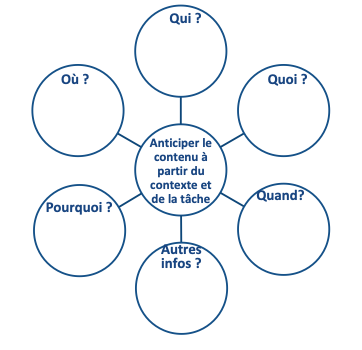 Annexe 3Fiche outil : Exploiter les indices visuels pour formuler des hypothèsesFormuler des hypothèses :Avant de lire le texte, complète les 2 premières colonnes du tableau.Dans la colonne de gauche, liste en détails tous les éléments visuels ou caractéristiques textuelles que tu observes sur le(s) document(s).- Dans la colonne du milieu, note ce que tu sais déjà sur l’information contenue dans ces éléments visuels/caractéristiques textuellesVérifier les hypothèses :Après avoir lu le texte, complète 3e colonne du tableau.Dans la colonne de droite, coche  les informations de la colonne B si elles sont présentes dans le texteAnnexe 4Fiche outil : Exploiter ses connaissances du monde pour formuler des hypothèsesFormuler des hypothèses :Utilise le tableau ci-dessous pour activer tes connaissances sur le sujet du texte.Note tes idées (ce que tu connais ou ce que tu penses) dans la 1e colonne. Toutes les lignes ne doivent pas nécessairement être complétées.Vérifier les hypothèses :Après ta première lecture, complète la colonne centrale du guide en entourant oui si ton idée est présente dans le texte ou non si elle ne l’est pas, afin de confirmer ou pas tes hypothèses.Complète la colonne de droite du tableau en listant les éléments nouveaux que tu as trouvés dans le texte.Annexe 5Fiche outil : Comprendre des mots difficiles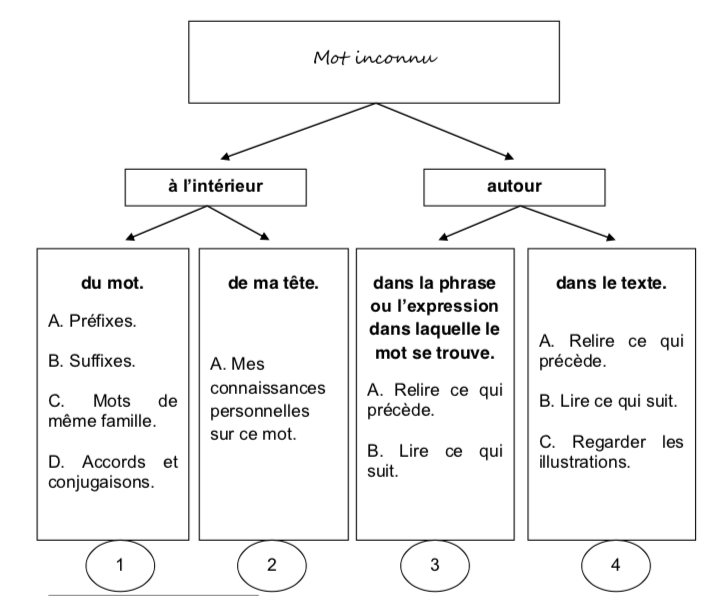 Séquence de cours – Anglais : Leaving home… a Teenage Dilemma – Niveau  B2-Attention, cette séquence tout en travaillant principalement les stratégies de lecture met en évidence des aspects de différenciation sans toutefois viser l’exhaustivité. Il ne s'agit pas d'une séquence « clé sur porte » mais plutôt de pistes à explorer que vous pourrez ensuite transférer avec vos propres séquences et ressources.Compétence visée Compréhension à la lecture ‒ Niveau B2- (+ Processus cognitifs liés à la réception)Lire pour (s’) informer, (faire) agir et/ou comprendre des opinions et/ou des sentimentsObjectifs communicatifs : à la fin de cette séquence, mes élèves seront capables de…En compréhension à la lecture :Identifier, dans un dossier constitué d’articles informatifs, les causes d’une démarche donnée Identifier et structurer les avantages et les difficultés en lien avec de cette démarcheLa situation de communicationPistes pour différencierContexteTon ami(e) rêve de quitter la maison de ses parents et de devenir « indépendant(e) ».Tu lis justement un dossier sur ce phénomène appelé en anglais « leaving home ». https://linguapress.com/intermediate/leaving-home.htmTu aimerais informer ton ami(e) pour qu’il /elle puisse prendre sa décision en connaissance de cause.TâcheEn te basant sur l’ensemble des articles du dossier, liste les raisons qui peuvent pousser des jeunes à franchir ce pas ;prends note de façon structurée des avantages et des difficultés qui sont liés à cette démarcheLes consignesLangue : proposer la situation de communication en français ou en anglais.Présentation : adapter le document « situation de communication » (police, mise en page) en fonction du public et/ou des types de troubles d’apprentissage. Les tâches /activités : Type de production attendue : offrir aux élèves la possibilité de témoigner de leur compréhension : -  sous différentes formes (rapport écrit, présentation orale, etc.) ;  - au moyen de supports variés (tableau, affiche, PowerPoint commenté, etc.).  MatérielPistes pour différencierLe dossier « leaving home ». https://linguapress.com/intermediate/leaving-home.htmLes supportsNature : consulter le dossier en ligne / fournir une copie papier Présentation : adapter le document (police, mise en page) en fonction du public et/ou des types de troubles d’apprentissage présents.Quantité de documents à traiter : proposer uniquement la première partie (background), ou les 2 parties (Background + Teenagers speak )Les activitésDes pistes pour différencierCadrerSur la base de la consigne (contexte et tâche), se forger une représentation mentale de la tâche Les tâches /activitésStatut : obligatoire (pour les élèves nécessitant encore un travail explicite des stratégies) /facultatif (pour les élèves qui mobilisent spontanément les stratégies)Les conditions de réalisationAide : fournir aux élèves une « fiche outil » pour les guider à décoder la consigne et se préparer à la réalisation de la tâche. (cf. annexe n°1).Travail collaboratif : en binômes, proposer aux élèves de comparer leurs réponses, de se les expliquer et de les compléter si nécessaire.Cadrer Sur la base de la consigne (contexte et tâche), anticiper le contenu du messageLes tâches /activitésStatut : obligatoire (pour les élèves nécessitant encore un travail explicite des stratégies) /facultatif (pour les élèves qui mobilisent spontanément les stratégies).Les conditions de réalisationAide : fournir aux élèves une « fiche outil » pour les guider à anticiper le contenu du texte à partir de la consigne (cf. annexe n°2).Travail collaboratif : en binômes, proposer aux élèves de comparer leurs réponses, de se les expliquer et de les compléter si nécessaire.CadrerSur la base de la consigne (contexte et tâche), anticiper les éléments lexicaux du messageLes tâches /activitésStatut : obligatoire (pour les élèves nécessitant encore un travail explicite des stratégies) /facultatif (pour les élèves qui mobilisent spontanément les stratégies).Les conditions de réalisationTravail collaboratif : placer les élèves en binômes pour réaliser l’activité.Travail individuel/collaboratif : proposer la méthode « Think / pair / share » : Placer les élèves en binômes et distribuer 4 post-its par duo. Demander aux élèves de /d’écrire, individuellement, une liste de 6 mots-clés liés au thème ;comparer, en duo, leur liste de mots, en sélectionner 4  et justifier ensemble leur choix ;venir coller leurs mots dans le mindmap collectif (au tableau ou sur une affiche) et expliquer oralement leur choix. Outils : proposer aux élèves d’utiliser une application « carte mentale numérique » permettant le travail collaboratif (ex : Coggle) pour organiser leurs mots en lien avec le thème du texte.Lieu : en classe, sur papier ou à l’aide de tablettes / au centre multimédia, avec un ordinateur.Formuler des hypothèsesExploiter les indices visuels (illustrations, paratexte, etc.)Les tâches /activitésStatut : obligatoire (pour les élèves nécessitant encore un travail explicite des stratégies) /facultatif (pour les élèves qui mobilisent spontanément les stratégies).Les conditions de réalisationAide : fournir aux élèves une «  fiche outil » pour les guider dans l’exploitation des indices visuels (cf. annexe n°3)Travail collaboratif : en binômes, proposer aux élèves de comparer leurs réponses, de se les expliquer et de les compléter si nécessaire.Formuler des hypothèsesS’appuyer sur sa connaissance du monde pour anticiper un contenu éventuel (hypothèses)Les conditions de réalisationAccompagnement : guider la réflexion par des questions :Fais-tu des liens entre tes connaissances et le contenu du texte ? As-tu déjà lu ou entendu un texte sur ce sujet ? Qu’en as-tu retenu ?  ce que tu comprends du monde qui t’entoure et le contenu du texte ? A quelle problématique peux-tu relier ce texte ?  tes expériences personnelles et le texte : as-tu déjà vécu une expérience similaire ? As-tu déjà rencontré quelqu’un qui a vécu quelque chose dans un contexte similaire ? En fonction des réponses, formule quelques hypothèses sur le contenu probable de ce dossier.Aide : fournir aux élèves une « fiche outil » pour les guider dans la formulation des hypothèses en fonction de ce qu’ils connaissent déjà du sujet  (cf. annexe n°4). Leur demander de compléter la 1e colonne.Formuler des hypothèsesInférer, à partir du contexte et/ou de leur morphologie, le sens des mots ou expressions inconnusLes tâches /activitésStatut : obligatoire (pour les élèves nécessitant encore un travail explicite des stratégies) /facultatif (pour les élèves qui mobilisent spontanément les stratégies).Les conditions de réalisationTravail collaboratif : placer les élèves en binômes pour réaliser l’activité Aide : fournir aux élèves une «  fiche outil » pour les accompagner dans l’exercice d’inférence (cf. annexe n°5)Accompagnement : susciter la réflexion métacognitive chez l’élève  en  lui demandant comment il procède lorsqu’il fait face à un mot qu’il ne comprend pas.Vérifier les hypothèsesLire le texte afin de vérifier les hypothèses liées au contenu.Les tâches /activitésStatut : obligatoire (pour les élèves nécessitant encore un travail explicite des stratégies) /facultatif (pour les élèves qui mobilisent spontanément les stratégies).Les conditions de réalisationAide : repartir de la « fiche outil » (annexe n°4) et demander aux élèves de compléter les 2e et 3e colonnes.Accompagnement : susciter la réflexion métacognitive chez l’élève en lui demandant si la formulation d’hypothèses l’a aidé et pourquoi.Vérifier les hypothèses Lire le texte afin de vérifier les hypothèses relatives au lexique.Les tâches /activitésStatut : obligatoire (pour les élèves nécessitant encore un travail explicite des stratégies) /facultatif (pour les élèves qui mobilisent spontanément les stratégies). Lors de la 2e ou 3e lecture, demander aux élèves de relire le texte et de surligner les mots du texte qui sont aussi dans la carte mentale.(Cf. supra : l’activité relative à la stratégie « Sur la base de la consigne (contexte et tâche), anticiper les éléments lexicaux du message » Les conditions de réalisationAccompagnement : susciter la réflexion métacognitive chez l’élève  en  lui demandant si cette anticipation lexicale l’a aidé et pourquoi.Ressources : donner accès au dictionnaire pour vérifier ou chercher le sens des mots qui posent toujours problème.Réaliser la tâche Les élèves sélectionnent les informations utiles afin de résoudre la tâche.Les conditions de réalisationAide : proposer aux élèves de reprendre la feuille de prise de notes qu’ils avaient préparée (cf. supra se forger une représentation mentale de la tâche) et de la compléter en se servant de toutes les informations pertinentes relevées.Travail collaboratif : donner l’occasion aux élèves de réaliser la tâche en binômes ou en sous-groupes. Ce mode de travail va probablement engendrer un conflit sociocognitif, à la fois stimulant et source d’apprentissage. La résolution collaborative permet à chacun de contrôler et d’affiner tant sa propre compréhension que la compréhension commune.Travail individuel/collaboratif : proposer la méthode « Think / pair / share » (voir supra).Les ressources grammaticales à installerPistes pour différencierA titre d’exemple : Le gerund : Structuration grammaticaleLes supportsNature : proposer une synthèse papier/audio-visuelle en fonction des profils des élèves.Lien vers une vidéo en anglais : https://edpuzzle.com/media/5e8a12a8f8b2a03f2d917340Lien vers une synthèse écrite en anglais :https://www.grammaring.com/to-infinitive-or-gerund-forget-remember-regret-go-on-stop-tryLien vers une synthèse visuelle/illustrée en anglais :https://slideplayer.com/slide/15056441/Lien vers une synthèse écrite en françaishttps://www.gymglish.com/fr/gymglish/grammaire-anglaise/infinitif-ou-gerondifQuantité de documents à traiter : proposer aux élèves de parcourir une synthèse / plusieurs synthèses Les tâches / activitésStatut : obligatoire (pour les élèves maîtrisant peu ou pas cette notion) /facultatif (pour les élèves qui mobilisent spontanément cette ressource)Durée nécessaire : accorder du temps aux élèves pour comprendre la/les synthèse(s)  en fonction du/des type(s) de document choisi(s), du nombre de documents à traiter et de leurs besoins.Les conditions de réalisation : Autonomie : demander aux élèves de visionner la vidéo tout en laissant à chacun le choix du nombre de visionnage et le nombre de pauses. Travail individuel / collaboratif :Variante 1 : Après le visionnage de la vidéo, demander aux élèves en binômes de s’expliquer la théorie. Variante 2 : Demander aux élèves de se regrouper pour brasser ensemble leurs connaissances de ce point de grammaire et créer une carte mentale / un poster et de vérifier ensuite leur production à l’aide de la vidéo.Le gerund : Fixation grammaticaleLes supportsNature : proposer des exercices papier/en version numérique.Les tâches / activitésNature : proposer des exercices variés / délibérément répétitifs.Quantité d’exercices : varier la quantité d’exercices en fonction des profils / des besoins des élèves.Type de questionnement : (à titre d’exemples)Matching sur learning appshttps://learningapps.org/display?v=pp5bjh4b520  Fill in the blanks sur https://www.perfect-english-grammar.com/gerunds-and-infinitives-exercise-4.htmlLes conditions de réalisationRessources : proposer aux élèves qui en ont besoin de s’aider de leur(s) synthèse(s), de leurs notes.Contexte : proposer aux élèves de faire ces exercices pour remédier, consolider, approfondir les notions, pour se préparer en amont à la tâche éventuelle de production.Travail collaboratif : en binômes, proposer aux élèves de comparer leurs réponses, de les expliquer et de les compléter/corriger si nécessaire.Accompagnement : soutenir le travail des élèves en fonction de leurs besoins, des demandes / encourager le travail en autonomie / Faire réfléchir les élèves en les guidant grâce à des questions.Lieu : demander aux élèves de réaliser ces exercices en classe / au centre multimédia / à domicileFixation lexicaleLes conditions de réalisationAide : proposer aux élèves qui en aurait besoin de réaliser les exercices de fixation fournis à la suite du dossier de lecture afin de s’approprier le vocabulaire utile à la préparation de la tâche de production.A. Indices visuels ou caractéristiques textuellesB. Ce que je sais déjàC. Sous-titres :Intertitres :Mots en gras ou en italique Illustration, photographies, légendesAvant la lectureAprès la lectureAprès la lectureCe que je sais déjà/Mon avisidéesconfirmées?Ce que j’ai appris de nouveauOui/nonOui/nonOui/nonOui/nonOui/nonOui/nonOui/non